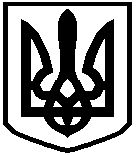 МИРОНІВСЬКА РАЙОННА РАДА КИЇВСЬКОЇ ОБЛАСТІ вул. Соборності, 58, м. Миронівка, Київської області, 08801, тел.5-46-80, Mir-rada@ukr.net  код ЄДРПОУ  0405481429.01.2020 № 01/20-41      Голові Київської обласної          державної адміністрації	      О.М.Чернишову Про виділення коштів на ремонт каналізаційного колектора КНП Миронівська ЦРЛШановний Олексію Михайловичу !Миронівська районна рада повідомляє про вкрай загрозливу ситуацію яка склалася в результаті максимального зносу каналізаційного колектора КНП Миронівська ЦРЛ, що може призвести до фактичного його виходу з експлуатації. Вказана інженерна комунікація введена в експлуатацію на початку 70-х років минулого століття. За цей час капітальний ремонт об’єкту не проводився, що призвело до неможливості його подальшого використання.  Протягом минулого року мали місце дві аварійні ситуації, які ставили під загрозу функціонування всього лікувального закладу оскільки стоки йшли напряму в будівлю стаціонарного корпусу районної лікарні. Дана ситуація є не змінною і на даний час, що вже призвело до того, що фекальні маси вийшли на поверхню ґрунту , підмили автомобільну дорогу на території м. Миронівка та  має місце їх пряме попадання у відкриту водойму річки Росава води якої опосередковано впадають в річку Дніпро, а це відповідно в свою чергу при підвищенні температури призведе до виникнення надзвичайної епідеміологічної ситуації у всьому регіоні. Миронівська районна рада на протягом 2018-2019 років  5 (п’ять) разів зверталася до Київської обласної державної адміністрації про надання допомоги у вирішенні  даного питання (лист від 20.11.2018 №01/20-585, від 21.01.2019 №01/20-39, від 21.01.2019 №01/20-38, від 15.10.2019 №01/20-386, від 04.12.2019 №01/20-458 ).Вказаний об’єкт був включений до  Програми будівництва, реконструкції та ремонту об’єктів інфраструктури Київської області на 2016-2020 роки що до його фінансування в 2019 році., загальна вартість проекту складає 7 525 тис. грн.. За погодженням з департаментом  регіонального розвитку Київської обласної державної адміністрації КНП Миронівська ЦРЛ за рахунок коштів місцевого бюджету виготовлено відповідну проектно-кошторисну документацію (вартість виготовлення 374 тис. грн..), отримано відповідний експертний висновок (№ 345-18-КД від 14.12.2018), а також Миронівською міською радою, на підставі включення об’єкта до вищевказаної програми на 2019 рік, перераховано в якості співфінансування 1 505 тис. грн. (20%).   Поряд з цим, станом на даний час будівництво каналізаційного колектору не профінансовано та не включено до Програми будівництва, реконструкції та ремонту об’єктів інфраструктури Київської області на 2020 рік – не зважаючи на те, що об’єкт в даному його стані несе пряму екологічну загрозу довкіллю та здоров’ю людей. В повному обсязі провести роботи по об’єкту за рахунок коштів районного бюджету є не можливим в зв’язку з відсутністю відповідного фінансового ресурсу.     В зв’язку з цим, враховуючи значне соціальне значення реалізації даного проекту який на пряму впливає на якість надання медичних послуг та екологічну ситуацію  - звертаємось до Вас з проханням, в наданні сприяння що до виділення коштів обласного бюджету та включення до Програми будівництва, реконструкції та ремонту об’єктів інфраструктури Київської області на 2020 рік будівництва каналізаційно-напірного колектора Миронівської ЦРЛ оскільки без його безперебійного та повноцінного функціонування не можлива діяльність центральної районної лікарні яка обслуговує всю громаду району (31 тис. осіб населення) та має статус опорної.     Відповідні звернення будуть направлені Миронівською районною радою до Офісу Президента України, Кабінету Міністрів України, правоохоронних органів, органів екологічного нагляду та засобів масової інформації.З повагоюГолова районної ради                                                          В. С. УсикІгнатенко А.Г.5-36-49